Ākonga worksheetWheeling Through the YearsFeedback sheet for wheeled activityĀkonga Recording Chart To compare the technology, design and style of wheeled equipment.Type of equipment to compare ______________________Buddy’s nameFirst skill they showed me.Describe how hard it was to learn.Describe how well they taught it.What feedback would you give them when they teach it to someone else?Second skill they showed me.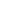 Describe how hard it was to learn.Describe how well they taught it.What feedback would you give them when they teach it to someone else?Categories to compare50 years agoNowComment about the differenceMain materialDescribe the design Describe the weightWhat are the colours?Describe the styleHow much did they cost and which was relatively more expensive? 